Mẫu Giấy chứng nhận xuất xứ hàng hóa C/O mẫu Peru(theo mẫu quy định tại Quyết định cấp Bộ số 198-2003-MINCETUR/DM ngày 26/5/2003)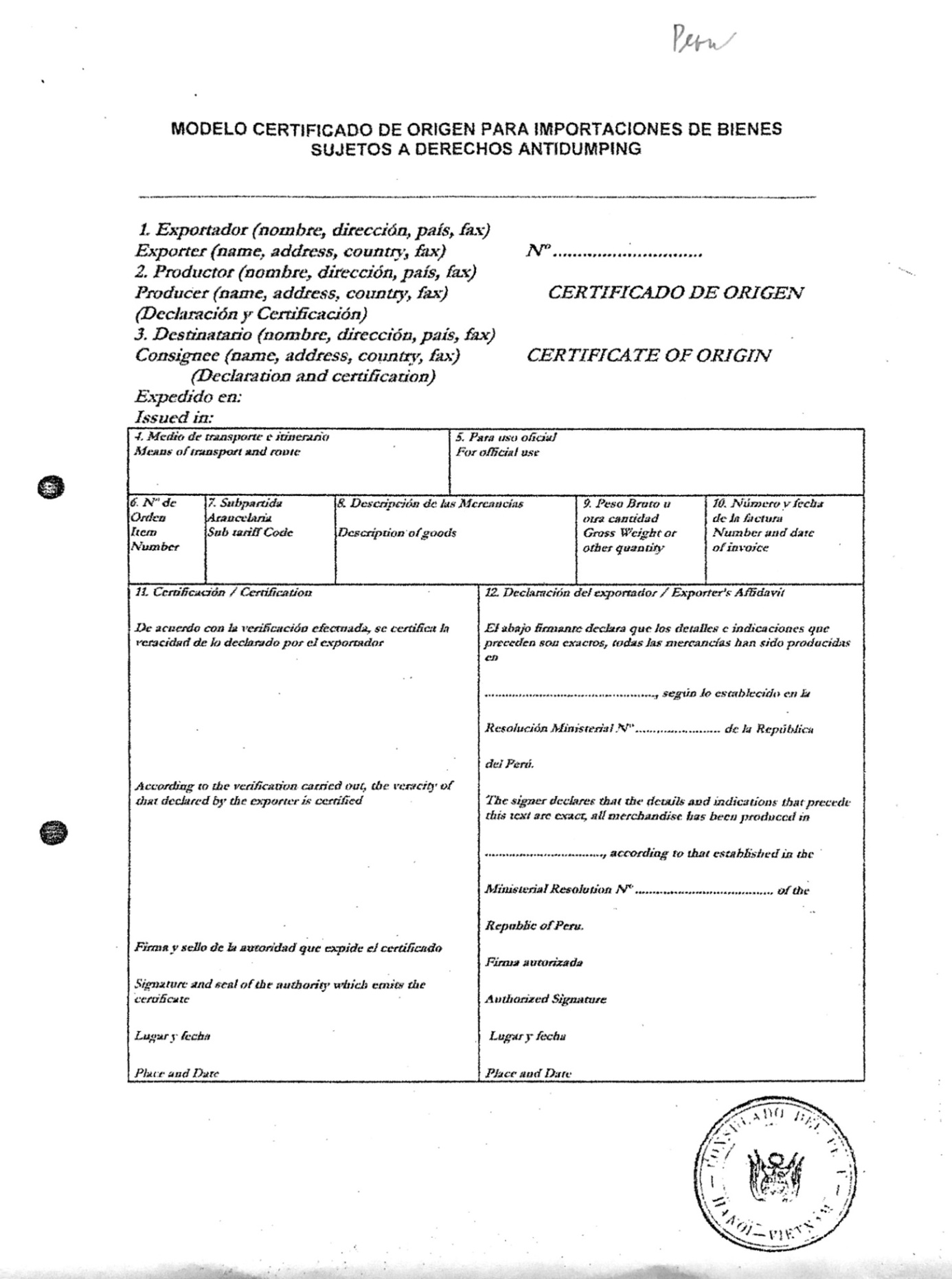 